Полулех Любовь Сергеевна_____________________________________________________________________________________________________________________________________________________________________________имя,фамилияОСНОВНАЯ ИНФОРМАЦИЯ: ОБРАЗОВАНИЕ: Дата рождения:16.05.2002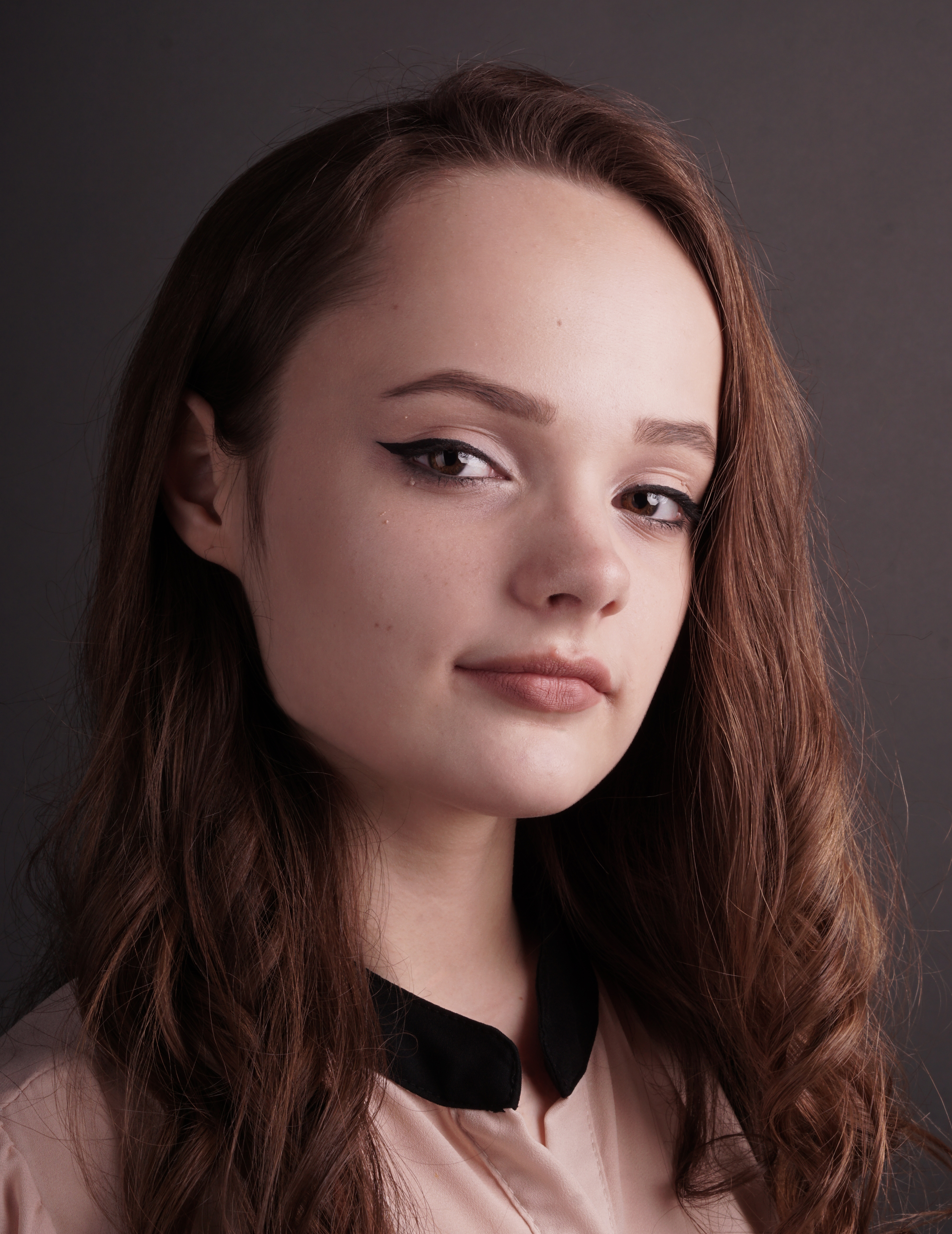 Семейное положение:Не замужемМесто жительства:   г. ХабаровскТелефон:+79997931638E-mail:   luyba2024@gmail.comЦЕЛЬ:Соискание должности фотографПериод 
обученияНаименование   образовательного 
учрежденияСпециальность/профессия2018 н.вр.Краевое государственное автономное профессиональное образовательное учреждение «Хабаровский технологический колледж»Техника и искусство фотографииОпыт работы,Практика:2021 ноябрь КГА ПОУ ХТК, репортажная сьемка2021 июнь КГБУ «Хабаровский специальный дом ветеранов №1», репортажная съемка2021 июнь КГБУ «Хабаровский специальный дом ветеранов №1», репортажная съемка2020 ноябрь КГА ПОУ ХТК, репортажная съемкаДанные о курсовых и дипломных работах:МДК 01.01 Курсовая работа на тему «Портрет в черно белом исполнении» Цель КР:создать проект по теме Черно-белый портретМДК 02.02 Курсовая работа на тему Бизнес-план фотостудии «Диксон» Цель КР: разработать бизнес-план фотостудииМДК 03.01 Курсовая работа на тему Рекламный буклет «Профессии Хабаровского технологического колледжа» Цель КР: разработать буклет по профессиям КГА ПОУ ХТКВыпускная квалификационная работа на тему«Композиция в фотографии. Проект Женское»Цель ВКР: создать проект о композиции в фотографии раскрыв тему через проект «Женское» Профессиональные навыки:Имею навыки Выполнять фотосъёмку, формирование комплекта фотографий на документы и вывод на печать в соответствии с техническими требованиями и рекомендациямиВыполнять фотосъёмку индивидуальных и групповых портретов с классическими схемами светового и композиционного решения в студииВыполнять фотосъёмку индивидуальных и групповых портретов на выезде, в том числе на фоне памятных местВыполнять ретушь и коррекцию методами компьютерных технологийИзготавливать фотопродукцию, в том числе фотоальбомы, на базе типовых макетов или индивидуальных макетов заказчиков Дополнительные навыки:Владение программамиPowerPoint, Word, Excel, Access, Adobe Photoshop, Adobe Photoshop Lightroom, Adobe InDesign Личные качества:ИсполнительностьКоммуникабельностьХаризматичностьОтветственностьПунктуальностьКреативностьСтрессоустойчивостьНа размещение в банке данных резюме выпускников на сайте колледжа моей персональной информации и фото СОГЛАСЕН(-НА) На размещение в банке данных резюме выпускников на сайте колледжа моей персональной информации и фото СОГЛАСЕН(-НА) 